Séance 1 : RUGBY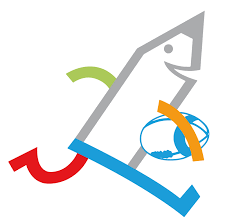 Durée de la séance : 1HClasse : CYCLE 2 ET 3Thème : DécouverteObjectifs de séance :Être capable de marquer un essaiDécouverte de la marqueEchauffement : Carré magique 	15 MIN                 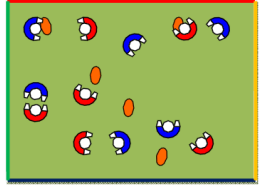 Situation 1 : 20 MIN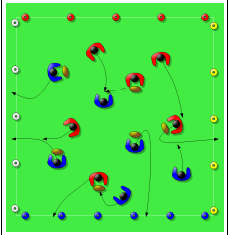 Situation 2 : 20MIN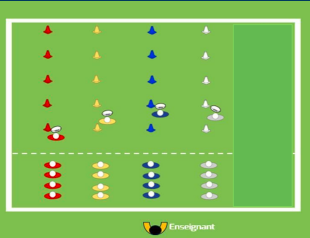 RETOUR AU CALME : 5MINSe mettre en rond avec les élèves et prendre 2 balles, faire suivre un mouvement avec la balle tout en faisant passer la balle par chaque élève.Exemple :-Faire passer la balle entre les jambes-Faire passer la balle derrière le dos-Faire passer la balle devant-Faire passer la balle derrière les deux jambes-Faire passer la balle au-dessus de la tête